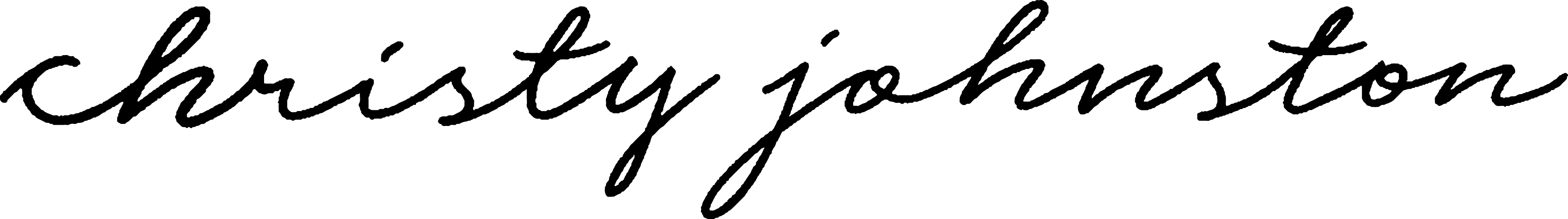 first look shot listThis shot list is a space where you can let me know if there is a specific moment you don’t want me to miss! I do my absolute best to capture significant moments, but please let me know if I should be aware of anything else! Just type it into the category in which it falls below! Then fill out your family shot list with names. Easy! Getting Ready Candid Shots with bridal party + familyDetail Shots (if you could bring your invitation suite and any other details – that would be great!)Before the Ceremony (Please fill in names or delete the shots you don’t need. It is good to note that the more specific family photos you request – the less time you will have with your guests, for couple photos, etc. It is helpful to group people together rather than individual shots. However, it is completely up to you! List below and we will make it happen!)Bride with her entire immediate familyBride with both parentsBride with her fatherBride with her motherBride with siblings Bride with each individual siblingGroom with his entire immediate familyGroom with both parentsGroom with his motherGroom with his fatherGroom with siblingsGroom with each individual siblingBride + Groom with Bride’s familyBride + Groom with Bride’s parentsBride + Groom with both immediate families Bride + Groom with all siblingsBride + Groom with Groom’s familyBride + Groom with Groom’s parentsBride + Groom with bridesmaids Bride + Groom with groomsmen Bride + Groom with all[Serious and/or funny]Bride and Groom with family available (please list below all family who will be there before the ceremony, I will check off “after the ceremony” if you list them here)Bride + Groom couple photosThe Ceremony Shots of all moments/reactions/happenings of the ceremonyAfter the Ceremony (please fill in names – in this section, please add in any family photos you would like [aunts, uncles, cousins, flower girls, etc]. List the groupings with names)Bride + groom with bride’s whole + extended familyBride + groom with groom’s whole + extended familyBride + groom with groom’s grandparentsBride + groom with bride’s grandparentsDismiss EveryoneBride and groom togetherThe Reception